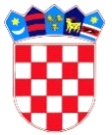 REPUBLIKA HRVATSKADUBROVAČKO-NERETVANSKA ŽUPANIJAOPĆINA TRPANJOPĆINSKO VIJEĆEKLASA: 021-05/21-01/01URBROJ: 2117/07-01/01-22-6Trpanj, 25. svibnja 2022. Na temelju članka 65. stavka 3. i članka 90.  Poslovnika Općinskog vijeća Općine Trpanj (Službeni glasnik Dubrovačko-neretvanske županije br. 6/13, 4/21), sazivam 06. sjednicu Općinskog vijeća za dan                                                 02. lipnja  2022. godine (četvrtak)				                   u  18.30 sati                                                 u dvorani Osnovne škole TrpanjPredlažem slijedeći: 	               D N E V N I    R E DAktualni satUsvajanje zapisnika s 05. sjednice VijećaDonošenje Odluke o donošenju Strategije razvoja turizma u Općini Trpanj 2019. – 2025.Donošenje Etičkog kodeksa nositelja političkih dužnosti u Općini Trpanj Utvrđenje prijedloga Skupštini Komunalnog Trpanj d.o.o. o imenovanju direktora Komunalnog Trpanj d.o.o. Donošenje odluke o prihvatu ustupa poslovnog udjela u NPKLM vodovoda, d.o.o. KorčulaDonošenje Odluke o izmjeni Odluke izboru Komisije za Statut, Poslovnik i normativnu djelatnost Predsjednik Općinskog vijeća             Ivan Veić, v.r.